Obec Záchlumí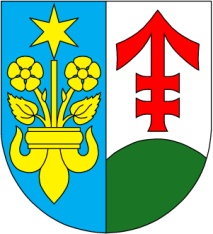 Zasedání zastupitelstva obce č. 4/2015ze dne 7. dubna 2015 Usnesení  č. 4/2015Zastupitelstvo obce schvaluje:  Jednání dle navrženého programu zasedání.Obecně závaznou vyhlášku č. 1/2015, o stanovení systému shromažďování, sběru, přepravy, třídění, využívání a odstraňování komunálních odpadů a nakládání se stavebním odpadem na území obce Záchlumí.Obecně závaznou vyhlášku č. 2/2015, kterou se stanovují pravidla pro pohyb psů na veřejném prostranství a vymezují prostory pro volné pobíhání psů. Záměr obce účastnit se soutěže Vesnice roku 2015 včetně všech souvisejících úkonů.   Realizovat opravu veřejného osvětlení (výměna 3 stožárů, 1 doplnit) firmou Správa majetku města Stříbra, s.r.o., Nerudova 1009, Stříbro, IČO: 26318903.Smlouvu o poskytnutí účelové dotace na zajištění dopravní obslužnosti v roce 2015 s Plzeňským krajem, Škroupova 18, Plzeň.Výpověď Nájemní smlouvy Pozemkového fondu ČR č. 112 N 08/31 s okamžitou platností pro její porušování ze strany nájemce.Zachování výše odměn členů zastupitelstva bez ohledu na změnu nařízení vlády č. 37/2003 Sb.Zrušení žádosti o dotaci z programu Ministerstva zemědělství na akci Rozšíření vodovodu v jihovýchodní části Obce Záchlumí.Podat žádost o dotaci Plzeňský kraj, a to z Dotačního programu vodohospodářské infrastruktury, na akci Rozšíření vodovodu v jihovýchodní části Obce Záchlumí, v případě úspěchu akce zrealizovat a uhradit vlastní podíl.Zastupitelstvo obce neschvaluje:  Zadat kontrolu hospodaření Základní školy a mateřské školy Záchlumí, přísp. organizace, za rok 2014 externí firmě.Zastupitelstvo obce bere na vědomí:Kontrolu usnesení č. 3/2015. Zastupitelstvo obce ukládá:Starostce zorganizovat pracovní schůzi zastupitelů s odborníkem na kamerové systémy.Vypracováno dne:  10.4.2015  Starostka:  Šárka Trávníčková       Ověřili:   Vladimír Vácha                         Josef Šach